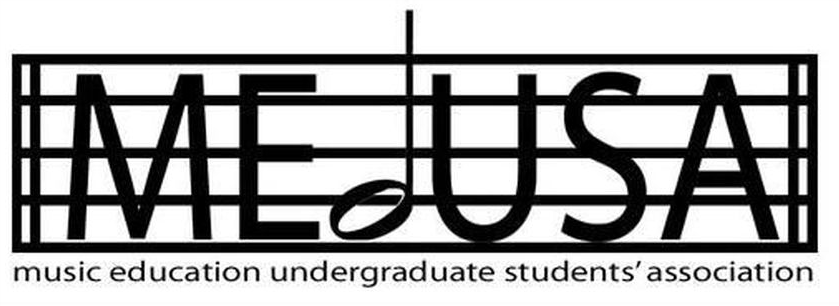 Music Education Undergraduate Students’ AssociationExecutive MeetingMontreal, QC Meeting Minutes Members Present: Regrets: Call to Order at: 6:35 motioned by both VP socials :,)Welcome & Announcements:Guests: Katrina (visiting from Sydney, Australia) :) Instagram Approval of Previous Minutes: Motioned by President , seconded by VP CommsAction Items from Previous Meetings:VP Communications: EDUS policy on council absences (waiting for response)Share MedUSA IG takeover next tuesday (it happened)Advertise music for people workshop (to do at later date)Promote council members on social  (in progress) Co-VP Professional Development:Cheque for Doug/Thank you card (done)Conservatory office (done)let us know if there's anything you'll need from us to help set up, carry things around, etc (done)Everyone: sweart-shirt/t-shirt proposal (will return to)President Report:Recap of eventsFright NightUkulele WorkshopBoth events listed above well received/attendedInstagram Takeover (and new instagram account)Super fun and valuable experienceGood promo for Music Ed FacultyLab band concert Facebook eventVP Comms: create event (possibly)Celebration outing —> Trois Brasseurs, first pitcher on MEdUSA, etcPotential Fundraising eventsWe haven’t done anything yet this semester (I know that the samosa sale ban by SSMU has caused some confusion/halted things)Can do food sales at our own riskIf we get shut down by health inspectors, that’s at our own riskDo something to raise funds + boost moraleHot chocolate/tea sale? Bring your own mug? Last week of November?Does $1 hot chocolate sale fit into budgetCookies + tea + hot chocolate + warm/happy delicious treatsBe very careful how food is handled, gloves, not allowing “customers” to handle their own food Ask EDUS checklist for safe food handlingPresident: make doodle poll for exec availabilities  Maybe grilled cheese sale in JanuaryRelations with First YearsGeneral vibe: want first years to feel involved and that they can come to our eventsProblem isn’t that they are unaware: lack of interest, cohesion amongst first yearsCome up with events that would rally all studentsGet together after lab band concert will help solidify outingsCouncil Sweaters discussionHoodies vs teeDesignFixing to MEdUSAMultiple colors made to order Portion paid for by MEdUSALong sleeves would be around $25Council Bonding event Potluck dinner, games, movies, etcI’d be happy to host if you guys are comfortable coming to NDG/Vendome metroBea can hostPresident: make doodle poll asking for our availabilitiesRemindersQPAT Convention is on Thursday and FridayISA has free tickets, can pick them upFirst-Year Rep: send your headshot/bio to VP Comms for the websiteVP Professional Developments: Start thinking about the choral conducting masterclass for next semester; QBA workshop; Fonofone information sessionVP Socials: Holiday/Festivus eventVP Finance Report:Writing Checks:A week's time should be allocated when sending an invoice to VP Finance before a given event that requires a chèque written by MUSA. Writing a personal chèque cannot become standard practice.Establishing norm will help everyone outTwo days notice for locker access since I am not at McGill during the week.VP Academic Report:Music for PeopleBooked space/logistics:Space booked for first week in march (reading week)5 Music Ed students - scholarship process?These students could go for freeScholarships available directlyHow to prioritize? Probably more based on a first come first serve basis, since already small faculty odds 5 people will already be a large majority of people interestedImportant to push it and promote it Start to promote once Irene has published on her website 2 scholarships through websiteWould be overseen by IreneEdUSQPATAvailable for everyone (music students as well!)VP comms: advertise on FB page, available for ALL music students as long as their interested in teachingSSMU VP ExternalStrike??Wants to get Education to strike against bill 21 Too many consequences (spend another semester at McGill if they do strike)Told SSMU: interested in principle but need to get other faculties on board and EDUS would do it.. Need bigger followingReach out to your EDUS counterpartsNovember 19 meeting@6:30First Year rep: going for Troy VP Professional Development Report:Ukulele workshop recap:Thank you to everyone that came, huge success!!Hands on, people could follow along on hand-outsFuture workshops:Positive elements to keep in mind:Have handouts available for students, share to those that want it, not shared on public platforms, maybe send PDF to all music ed studentPromotion on all platforms and coursesHands-onChorale masterclassFonofone advising session (pending)Not really a workshop but more info sessionFonofone: app that allows students to create music created by someone from QCStarting to prep choral conducting masterclass We will create a new “format” for this workshop. Any suggestions/request? Choral conducting Guest conductor: get back to VP Prof. Dev. How to select students: students that have already taken basic conducting and currently enrolled in choral conducting Two workshops would be too expensivePrivate lessons? Good for prep especially before going in front of entire choir. Private lesson maybe a week before masterclass so students would have extra time to practice4 students selected, 30 min each on podium? $400 for masterclass + price of lesson ($60 per lesson ideally)Budget of $600 for masterclass VP Social Report:Successful Halloween event!Christmas Event on Friday, December 6th Alcohol permit is coming very soon, we just need to confirm room bookingWe have E-109 booked but it is not ideal. Any suggestions from the council? We want a cozy event with movies and prizes and pajamas. E-109 last resort Someone hosting also not great option since too far RVC West Lounge: First year rep: look into process for booking RVC West Lounge? Detailed Budget:We will have a much more detailed budget for Danielle divided into the three categories (alcohol, decorations, food&non-alcoholic drinks)Alcohol Orders:We will make an order with Lisa for a few alcohol specifics including vodka, gin, Fireball and Disaronno for Christmas themed drinksThursday Nov 21st, Benelux outingEvent coming up this weekMusic ed bonding event:VP social: send information to VP Comms so can advertise? Post lab band concert:Week following, after-lab band concert 3 BrasseursEvent coming up the following week, reservations will be madeCollect money from non Music-Ed students at eventshave 10$ from Andrew and Simon Halloween party?EdUS proposal from their VP Social, what do we think about it?VP internal from EDUS: selling tickets $20 for Movember power hour, november 22nd. Not a bad idea to promote and sell tickets during our office hours MEdUSA ''bonding event'', ideas, datesCo-run event with EDUS and MEdUSAVP Communications Report:MEdUSA council bonding: Bea hosting, she has a PoeBudget for swag:No need for moneyFirst Year Representative/Bachelor of Education Representative Report: MUSA Bar:BAR IS HAPPENING 5 (SET UP) EVENT STARTS AT 6:30 ENDS AT 9Medusa execs work shifts if they are available, not requiredEveryone is busy, but nicole will around in case it gets very busy Medusa will not work more than MUSA  this year! Looking to have a capella groups maybe performKey: still doesn’t have a key to the office Office hour: go even if there is MUSA rep there Next meeting date on: November 25th, 2019 @6:30 (LAST MEETING!)Adjournment at: Motioned byVP Academic , seconded by PresidentFurther Outstanding Action Items: President:DoodleVP comms:Advertise eventsFirst year rep:RVS lounge